NOVAS TEMPORADAS DE “DESASTRES DA ENGENHARIA” E “MAYDAY, DESASTRES AÉREOS” ESTREIAM EM JANEIRO NO NATIONAL GEOGRAPHICA 2.ª temporada de “Desastres da Engenharia” estreia no dia 7 de janeiro, às 23h00 e conta com novos episódios todas as sextas-feiras;“Mayday, Desastres Aéreos” está de volta para a 21.ª temporada no dia 27 de janeiro, às 22h10, com emissão às quintas-feiras.Lisboa, 28 de dezembro 2021O primeiro mês de 2022 traz novidades ao National Geographic. O novo ano começa com a 2.ª temporada de “Desastres da Engenharia”, no dia 07 de janeiro, e a 21.ª temporada de “Mayday, Desastres Aéreos”, no dia 27. Os incidentes e tragédias ocorridos ao longo do tempo resultam em episódios cativantes e imperdíveis de duas das séries mais vistas no canal.“DESASTRES DA ENGENHARIA”A engenharia construiu as mais espetaculares maravilhas do mundo moderno. Mas, o que acontece quando a tecnologia que comanda a vida tem falhas? A série que explora as histórias que explicam os maiores desastres de engenharia da humanidade e investiga o que realmente estava errado, está de volta ao National Geographic com a 2.ª temporada a estrear no dia 7 de janeiro, às 23 horas.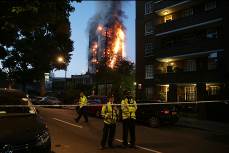 Da explosão da nave de Hindernburg ao desastre espacial Challenger, esta série faz uma retrospetiva dos incidentes que ocorreram e responde às questões que os envolvem. Nos novos episódios, é possível acompanhar a história de quando um petroleiro derrama milhões de galões de petróleo bruto no mar e contamina a costa intocável do Alasca, criando uma catástrofe ambiental apocalíptica. A série explora ainda outros desastres empolgantes e surreais contados através de arquivos e entrevistas com especialistas.ESTREIA: Sexta-feira, 07 de janeiro, às 23h00Emissão: Sexta-feira, às 23h00“MAYDAY, DESASTRES AÉREOS”Tragédias ocorridas em terra, água e ar criam emocionantes histórias das pessoas envolvidas. “Mayday, Desastres Aéreos” estreia a 21.ª temporada, no dia 27 de janeiro, às 22h10. A série continua a desvendar a verdade de cada um dos acidentes aéreos mais memoráveis da humanidade, contando com testemunhos, encenações, CGI de topo e entrevistas com os investigadores que descobriram o que correu mal e levou ao desastre.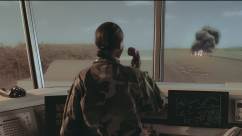 A nova temporada arranca com um episódio empolgante sobre o voo Martinar 495, um avião da companhia aérea dos Países Baixos, que se despenhou no aeroporto de Faro no dia 21 de dezembro de 1992, em condições atmosféricas bastante severas. Transportava 327 passageiros, dois quais 54 morreram, assim como dois dos 13 tripulantes.106 pessoas ficaram gravemente feridas neste que foi o mais grave acidente aéreo registado em Portugal. A série segue o momento, desde os esforços no cockpit até às devastadoras falhas do avião.ESTREIA: Quinta-feira, 27 de janeiro, às 22h10Emissão: Quinta-feira, às 22h10 Para mais informações e acreditações, contacte:National Geographic Partners Margarida Morais: margarida.morais@disney.com Sobre o canal National Geographic:O National Geographic (NAT GEO) convida os telespectadores a irem “mais além” através de uma programação inteligente, inovadora e inspiradora que desafia as perceções de cada um, a forma como vemos o mundo e o que nos impele para o progresso. O NAT GEO é um canal dinâmico que analisa e documenta temas relevantes e atuais muito diversos: versa sobre o ser humano, a vida animal, invenções e ciências do futuro, tecnologia e legados históricos, sociais, geográficos e antropológicos que contribuíram e contribuem para a construção da sociedade atual. Em Portugal, o canal está disponível nos operadores NOS, MEO, Vodafone e Nowo.Caso não pretenda continua a receber informação da Lift Consulting, envie por favor mail para dpo@liftworld.net indicando unsubscribe no assunto.